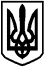 УКРАЇНАБОЯРСЬКА МІСЬКА РАДА КИЇВСЬКОЇ ОБЛАСТІВИКОНАВЧИЙ КОМІТЕТРІШЕННЯвід 28 жовтня 2021 року		м. Боярка					№ 1/1Про внесенням змін до рішення виконавчого комітету Боярської міської ради від 09 вересня 2021 року №4/9 «Про встановлення тарифів на централізоване водопостачання та централізоване водовідведення, які надаються Комунальним підприємством «Боярка-Водоканал» Боярської міської ради для споживачів Боярської міської територіальної громади», а також враховуючи отримання КП «Боярка-Водоканал» дозволу на спеціальне водокористування від 23.10.2021 р №160/КВ/49д-21, виданого Державним агентством водних ресурсів України.Керуючись Законами України «Про місцеве самоврядування в Україні», «Про житлово-комунальні послуги», «Про питну воду, питне водопостачання та водовідведення», «Про ціни та ціноутворення», враховуючи вимоги Постанови Кабінету Міністрів України «Про забезпечення єдиного підходу до формування тарифів на комунальні послуги» від 01.06.2011 №869 (в редакції постанови Кабінету Міністрів України від 03.04.2019 №291), Наказу Міністерства регіонального розвитку, будівництва та житлово-комунального господарства України від 05.06.2018 №130 «Про затвердження Порядку інформуванню споживачів про намір зміни цін/тарифів на комунальні послуги з обґрунтуванням такої необхідності» та розглянувши звернення в. о. директора комунального підприємства «Боярка-Водоканал» Боярської міської ради Подуная В. О. (вх. №02-9/5333 від 27.10.2021), -ВИКОНАВЧИЙ КОМІТЕТ МІСЬКОЇ  РАДИВ И Р І Ш И В:Внести зміни до пунктів 4 та 5 рішення виконавчого комітету Боярської міської ради від 09 вересня 2021 року №4/9 «Про встановлення тарифів на централізоване водопостачання та централізоване водовідведення, які надаються Комунальним підприємством «Боярка-Водоканал» Боярської міської ради для споживачів Боярської міської територіальної громади» та викласти в наступній редакції:Рішення набирає чинності з 01.11.2021 року.Вважати таким, що з 01.11.2021 року втратило чинність рішення виконавчого комітету Боярської міської від 16.05.2019 року № 25/4 Про встановлення тарифів на централізоване водопостачання та централізоване водовідведення, які надаються Комунальним підприємством «Боярка-Водоканал» Боярської міської ради».Контроль за виконанням даного рішення покласти на заступника міського голови за напрямком.Міський голова							Олександр ЗАРУБІН